Imaginative Writing Homework Year 86 week projectThis term, you will be working on a creative writing project for your homework tasks. At the end of the project you will have drafted, edited and completed your own short story on the theme of love.You will be aiming to develop the following skills:Creating a powerful openingUsing engaging and ambitious vocabularyPunctuating for effectCreating effective tone and styleDrafting and editingWeek 1: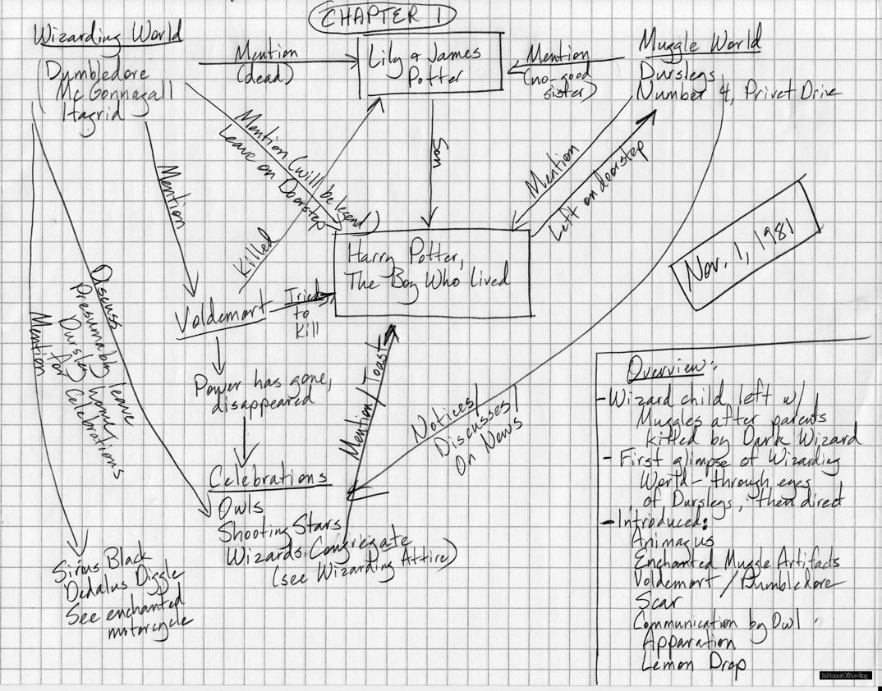 A detailed plan is really important when you write. Using the headings below (S.P.I.T.E.), make detailed notes for each of the elements of your story. Setting:People:Ideas (what themes will you try to convey in your writing?):Tone:Events:Week 2:STARTER TASK: Read this extract from the opening of a crime novel. What ‘S.P.I.T.E.’  features can you identify? Why are they effective? Annotate the extract with your ideas.TASK: DRAFT the opening of your story. Make sure that you have a powerful and engaging opening line. You should write at least 100 words.Week 3:STARTER TASK: Find an exciting new adjective to use in your work. Write the word and its definition below.TASK: Edit your story opening USING A DIFFERENT COLOUR PEN. Use these EBIs to help you:Check your basic punctuation. Have you used capitals, full stops and commas?Now consider where you might punctuate for effect. Can you use punctuation to change the pace or add emphasis? Have you used a range of sentence structure for clarity and effect?Challenge your vocabulary. Look at your description – can you make it more powerful and effective? Check the FLOW of your work. Read it out loud – does it make sense? Are there ‘clunky’ phrases that you can improve?Week 4: TASK: WRITE! Continue your story. You should write at least 400 words. Use lined paper if you need more space.Week 5: STARTER TASK: Draw a picture of your protagonistTASK: Edit your story USING A DIFFERENT COLOUR PEN. Use these EBIs to help you:Check your basic punctuation. Have you used capitals, full stops and commas?Now consider where you might punctuate for effect. Can you use punctuation to change the pace or add emphasis? Have you used a range of sentence structure for clarity and effect?Challenge your vocabulary. Look at your description – can you make it more powerful and effective? Check the FLOW of your work. Read it out loud – does it make sense? Are there ‘clunky’ phrases that you can improve?Week 6: STARTER TASK: Create a title for your story. Write a paragraph explaining why you have chosen this title. It should be:Attention grabbingMemorableInformativeIntriguing (your reader should want to find out more!)The title of my story is: _______________________________________________________I have chosen this title becauseTASK: Write up the final draft of your story on lined paper and give it a catchy title.